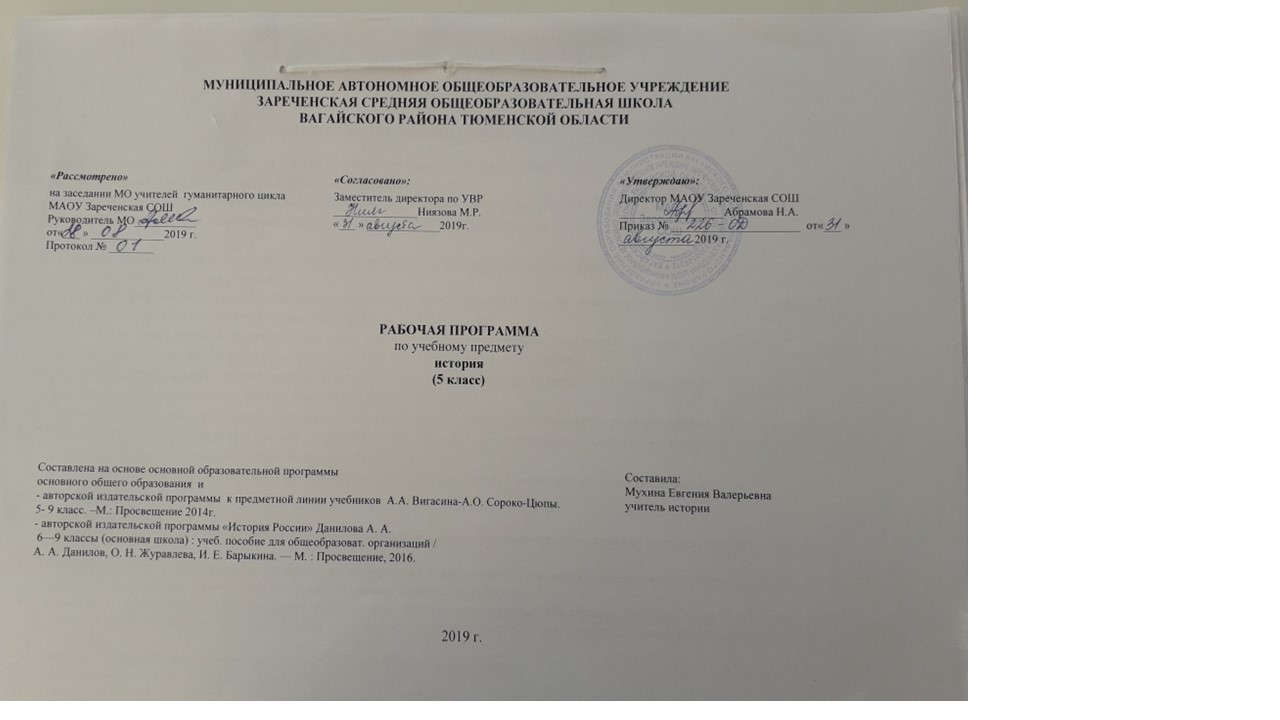 ПЛАНИРУЕМЫЕ РЕЗУЛЬТАТЫ ОСВОЕНИЯ УЧЕБНОГО ПРЕДМЕТАПрограмма обеспечивает формирование личностных, метапредметных, предметных результатов.Личностные результаты изучения истории Древнего мира включает в себя:представление о видах идентичности, актуальных для становления человечества и общества, для жизни в современном поликультурном мире;приобщение к истокам культурно-исторического наследия человечества, интерес к его познанию за рамками учебного курса и школьного обучения;освоение гуманистических традиций и ценностей, становление которых началось в Древнем мире, уважение к личности, правам и свободам человека, культурам разных народов;опыт эмоционально-ценностного и творческого отношения к фактам прошлого и историческим источникам, способам изучения и охраны.Метапредметные результаты изучения истории Древнего мира включает в себя:способность планировать и организовывать свою учебную и коммуникативную деятельность в соответствии с задачами изучения истории, видами учебной и домашней работы, во взаимодействии с одноклассниками и взрослыми;готовность формулировать и высказывать собственное мнение по проблемам прошлого и современности, выслушивать и обсуждать разные взгляды и оценки исторических фактов, вести конструктивный диалог;умения проводить поиск основной и дополнительной информации в учебной и научно-популярной литературе, Интернете, библиотеках и музеях, обрабатывать её в соответствии с темой и познавательными заданиями, представлять результаты своей творческо-поисковой работы в различных форматах (таблицы, сочинения, планы, схемы, презентации, проекты);способность решать творческие и проблемные задачи, используя контекстные знания и эвристические приемы.Предметные результаты Обучающийся научится:определять место исторических событий во времени, объяснять смысл основных хронологических понятий, терминов (тысячелетие, век, до н. э., н. э.); использовать историческую карту как источник информации о расселении человеческих общностей в эпохи первобытности и Древнего мира, расположении древних цивилизаций и государств, местах важнейших событий; проводить поиск информации в отрывках исторических текстов, материальных памятниках Древнего мира; • объяснять, в чём заключались назначение и художественные достоинства памятников древней культуры: архитектурных сооружений, предметов быта, произведений искусства; давать оценку наиболее значительным событиям и личностям древней истории. деятельность — учебную, общественную и др.; владеть умениями работать с учебной и внешкольной информацией (анализировать и обобщать факты, составлять простой и развернутый план).иметь целостное представление об историческом развитии человечества от первобытности до гибели античной цивилизации как о важном периоде всеобщей истории;определять образы и картины, связанные с ключевыми событиями, личностями, явлениями и памятниками культуры крупнейших цивилизаций Древнего мира;применять понятийный аппарат и элементарные методы исторической науки для атрибуции фактов и источников Древнего мира, их анализа, сопоставления, обобщенной характеристики, оценки и презентации, аргументации собственных версий и личностной позиции в отношении дискуссионных и морально - этических вопросов далекого прошлого;иметь представление о мифах как ограниченной форме мышления и познания людей в Древнем мире и специфическом историческом источнике для изучения прошлого;датировать события и процессы в истории Древнего мира, определять последовательность и длительность цивилизаций, соотносить годы с веками, тысячелетиями, вести счет лет с условным делением древней истории на время «до нашей эры» и «наша эра»читать историческую карту, находить и показывать на ней историко-географические объекты Древнего мира, анализировать и обобщать данные карты;характеризовать важные факты истории Древнего мира, классифицировать и группировать их по предложенным признакам;сравнивать простые однородные исторические факты истории Древнего мира, выявляя их сходства и отличия по предложенным вопросам, формулировать частные и общие выводы о результатах своего исследования;давать образную характеристику исторических личностей, описание памятников истории и культуры древних цивилизаций, в том числе по сохранившимся фрагментов подлинников, рассказывать о важнейших событиях, используя основные и дополнительные источники информации;различать в учебном тексте факты, сопоставлять их аргументацию, формулировать собственные гипотезы по дискуссионным вопросам истории Древнего мира;соотносить единичные события в отдельных странах Древнего мира с общими явлениями и процессами;применять новые знания и умения в общении с одноклассниками и взрослыми, самостоятельно знакомится с новыми фактами, источниками и памятниками истории Древнего мира, способствовать их охране.Обучающийся получит возможность научиться:• давать характеристику общественного строя древних государств; • сопоставлять свидетельства различных исторических источников, выявляя в них общее и различия; • видеть проявления влияния античного искусства в окружающей среде; •высказывать суждения о значении и месте исторического и культурного наследия древних обществ в мировой истории.СОДЕРЖАНИЕ  УЧЕБНОГО  ПРЕДМЕТА Вводная тема (1 час) Что изучает история – проблема предназначения исторической науки. Источники знаний о прошлом (виды, проблема датировок и понимания). Счет лет в истории: понятие об эре как точке отсчета и правила ориентировки в историческом времени. Деление всемирной истории на периоды (Первобытный мир, Древний мир и т.д.).История Отечества – часть всемирной истории. Исторические факты, научные реконструкции и оценки исторических знаний. Раздел  1.Жизнь первобытных людей (7 ч.)Тема 1. Первобытные охотники и собиратели(3 ч.) Научный и религиозный взгляд на происхождение человека. Появление вида «человек умелый» (более 2 млн. л.) и его развитие к современному виду людей – «человек разумный ». Расселение древнейшего человека (прародина, направление расселения и образование рас). Историческая карта как источник исторических сведений (чтение карты и извлечение информации). Приспособление людей к изменению климата в Ледниковую эпоху.Тема 2. Первобытные земледельцы и скотоводы(3 ч.) Родоплеменные отношения: взаимозависимость людей и управление внутри родовой общины и в племени. Значение религиозных верований и искусства для первобытных людей. Развитие орудий труда и занятий первобытного человека: от охоты и собирательства к земледелию и скотоводству (ок. 10 тыс. л.), зарождение ремесла (гончарное, ткачество, металлообработка) и торговли. Переход от первобытного общества на ступень цивилизации (около 5 тыс. л.н.): образование соседских общин и расслоение, возникновение городов и государств (признаки понятия), изобретение письменности. Тема 3. Счет лет в истории (1ч) 	Представление о счете времени по годам в древних государствах. Христианская эра.Особенности обозначения дат до н.э.(«обратный» счет лет). Понятия «год», «век»(столетие), «тысячелетие».Раздел  2.Древний Восток (20 ч.)Тема 4. Древний Египет (8 ч.) Переход на ступень цивилизации жителей Древнего Египта (орошаемое земледелие, города-государства, свободные граждане и рабы, царская власть). Образование Древнеегипетского государства около 3000 г. до н.э. Власть и положение фараона. Слои древнеегипетского общества, различие их занятий, прав, быта. Особенности древней религии Египта (боги и люди в зеркале мифов и легенд, роль жрецов, представление о загробном мире). Культурное наследие Древнего Египта: иероглифическая письменность, пирамида Хеопса, научные знания, календарь. Бронзовый век в Египте, расцвет могущества Древнеегипетского государства.Тема5 . Западная Азия в древности (7 ч.) Переход на ступень цивилизации жителей Древнего Междуречья (орошаемое земледелие, города-государства, свободные граждане и рабы, царская власть). Отличительные особенности Междуречья и второе значение понятия «цивилизация» (культурная общность). Законы Хаммурапи. Образование древних народов и государств Западной Азии (Передней Азии). Начало «железного века» в Западной Азии около X в. до н.э. и проблема нравственных ценностей. Завоевания Ассирии. Значение Персидской державы. Культурное наследие Западной Азии и зарождение древних религий:научные знания жрецов Междуречья ), алфавит, Библия и религия древних евреев (основные идеи о божестве, человеке, его судьбе), архитектурные памятники Вавилона. Тема 6. Индия и Китай в древности(5 ч.)Переход на ступень цивилизации жителей Древней Индии, занятия жителей, возникновение государства.Особенности цивилизации Древней Индии (варны, представление о перерождении души, отношения государства и общины). Культурное наследие Древней Индии: Будда и буддизм (основные идеи о божестве, человеке, его судьбе), боги и люди в зеркале мифов и поэм, десятичная система счета. Переход на ступень цивилизации жителей Древнего Китая, занятия жителей и зарождение государства. Особенности их цивилизации (роль орошаемого земледелия и государства). Культурное наследие Древнего Китая: Конфуций и конфуцианство (основные идеи о божестве, человеке, его судьбе), Великая Китайская стена, иероглифическая письменность, бумага и др. Общие черты цивилизаций Древнего Востока. Раздел 3. Древняя Греция (21 ч.)Тема 7. Древнейшая  Греция (5ч.) Переход на ступень цивилизации жителей Древней Греции: Крит и Микены, предание о троянской войне, «темные века», возникновение полисов – городов-государств, отличительные особенности их общественного устройства и управления. Отличия демократических Афин и аристократической Спарты. Формирование народа греков-эллинов. Греческие колонии (причины образования и культурная роль). Культурное наследие Древней Греции: поэмы Гомера, легенды о людях и богах, отличительные особенности древнегреческой религии (основные идеи о божестве, человеке, его судьбе), значение Олимпийских игр (с 776 г.до н.э.), древнегреческий алфавит, система образования и воспитания. Тема 8 . Полисы Греции и их борьба с персидским нашествием (7 ч.) 	Греко-персидские войны: причины, основные события (Марафон-ская битва 490 г.до н.э., Ферпопильская и Саламинская битвы 480 г. до н.э.), качества проявленные греками-эллинами, итоги войн. Роль и принципиальное отличие свободных и рабов в хозяйстве и общественной жизни классической Греции. Тема 9. Возвышение Афин и расцвет демократии в Vв. до н.э.(5 ч.) Роль и принципиальное отличие свободных и рабов в хозяйстве и общественной жизни классической Греции. Расцвет афинской демократии во времена Перикла. Культурное наследие Древней Греции: особенности древнегреческого искусства (храм Парфенон), возникновение и роль театра, достижения науки, главные философские идеи Сократа, Платона и Аристотеля. Принципиальные отличия цивилизации Древней Греции от цивилизаций Древнего ВостокаТема 10 . Македонские завоевания в  IVвеке до н.э (3 ч.) Подчинение Греции Македонии (причины и последствия). Личность Александра Македонского (черты характера, устремления) и его завоевательные походы: причины, основные события. Распад империи Александра Македонского на эллинистические монархии. Создание эллинистической цивилизации, объединившей народы Востока и Запада.Обобщение1чРаздел 4. Древний Рим. (17 ч.)Тема 11. Рим: от его возникновения до установления господства над Италией (3 ч.)Переход на ступень цивилизации жителей Древнего Рима. Особенности римского полиса: деление на патрициев и плебеев, замена царской власти на республику (власть Сената, народное собрание, выборные должности)Тема 12. Рим сильнейшая держава Средиземноморья. (3 ч.)	Воинственные легенды и верования. Римские завоевания: Италия, Карфаген, Средиземноморье (причины превращения Рима в мировую державу).Культурное наследие Древнего Рима: латинский алфавит, римские цифры, римские законы.Тема 13. Гражданские войны в Риме (4) Кризис римской республики, восстания рабов (Спартак), гражданские войны. Личность и диктатура Ю. Цезаря, падение республики. Тема 14. Римская империя в первые века нашей эры. (5 ч.)Римская империя: роль Октавиана Августа, расширение территории, общественное устройство, роль рабовладельческих хозяйств. Соседи Римской империи (германцы, предки славян и другие). Культурное наследие античной цивилизации: распространение единой античной культуры, латинского языка среди жителей Средиземноморья. Возникновение христианства в I веке: евангельский рассказ об Иисусе Христе, отличительные особенности христианства (основные идеи о божестве, человеке, его судьбе). Тема 15. Разгром Рима германцами и падение Западной Римской империи. (2ч.)Внутренний кризис Римской империи и усиление императорской власти при Диоклетиане. Распространение христианства: причины, гонения властей, поддержка Константином (313 г.) и объявление официальной религией, оформление христианской церкви и Нового Завета. Раздел Римской империи на Западную и Восточную (395 г.).Великое переселение народов и падение Западной Римской империи (410 и 476 годы). Итоговое повторение (2ч.)Резерв (2 часа)УЧЕБНО – ТЕМАТИЧЕСКИЙ ПЛАНКалендарно-тематическое планировании по истории  в 5 классе на 2019-2020 учебный год№п/пНазвание разделаКоличество  часов1Введение12Жизнь первобытных людей.73 Древний Восток.204Древняя Греция.215Древний Рим.176Повторение2 ( в том числе итоговая контрольная работа – 1,   учебный проект – 1)ИТОГО:68№ п/пНазвание раздела /кол-во часов по разделуТема урокаДата проведения Дата проведения Планируемые результаты в соответствиис ФГОСПланируемые результаты в соответствиис ФГОСПланируемые результаты в соответствиис ФГОСОсвоение предметных знаний№ п/пНазвание раздела /кол-во часов по разделуТема урокапо планупо фактупредметныеметапредметныеличностныеОсвоение предметных знаний1Введение (1 час)Вводное занятие. Что изучает история3.09Участвовать в обсуждении вопроса о том, для чего нужно знать историю Изучение исторической карты мира Древнего мираПознавательные: устанавливают причинно-следственные связи и зависимости между объектами. Коммуникативные: планируют цели и способы взаимодействия; обмениваются мнениями, слушают друг друга, понимают позицию партнера, в том числе и отличную от своей, согласовывают действия с партнером. Регулятивные: принимают и сохраняют учебную задачу; учитывают выделенные учителем ориентиры действияСистематизация собственных знаний о Древнем миреИстория, исторически источник, исторически факт2Жизнь первобытных людей(7 часов)Древнейшие люди6.09определять цель, проблему в учебной деятельности;-выдвигать версии;-планировать учебную деятельность;-работать по плану, сверяясь с целью;-находить и исправлять ошибки;- оценивать степень достижения целиизлагать своё мнение ( в монологе, диалоге, полилоге), аргументируя его, подтверждая фактами.корректировать своё мнение под воздействием контраргументовОбобщить события, - формирование основ социальных компетенций (ценностно- смысловые установки, моральные нормы)Орудия труда, рубило, собирательство, археолог, реконструкция3Жизнь первобытных людей(7 часов)Родовые общины охотников и собирателей10.09Исследовать с помощью исторической карты  географию расселения первобытных людей. Показывать и характеризовать новые изобретения человека для охоты; новые способы охотыПознавательные: устанавливают причинно-следственные связи и зависимости между объектами. Коммуникативные: планируют цели и способы взаимодействия; обмениваются мнениями, слушают друг друга, понимают позицию партнера, в том числе и отличную от своей, согласовывают действия с партнером. Регулятивные: принимают и сохраняют учебную задачу; учитывают выделенные учителем ориентиры действияВыделять признаки родовой общиныпервые люди, человек разумный, орудия труда, родовая община;4Жизнь первобытных людей(7 часов)Возникновение искусства и религиозных верований13.09Выяснение истории наскальной живописи, версии ее происхождения.Познавательные: выявляют особенности и признаки объектов; приводят примеры в качестве доказательства выдвигаемых положений. Коммуникативные: взаимодействуют в ходе групповой работы, ведут диалог, участвуют в дискуссии; принимают другое мнение и позицию, допускают существование различных точек зрения. Регулятивные: прогнозируют результаты уровня усвоения изучаемого материала; принимают и сохраняют учебную задачу Характеризовать верования первобытных людей.религия, искусство, обряд, душа,5Жизнь первобытных людей(7 часов)Возникновение земледелия и скотоводства17.09анализировать (в т.ч. выделять главное, делить текст на части) обобщать, доказывать, делать выводы, определять понятия; строить логически обоснованные рассуждения – на простом и сложном уровне;-устанавливать причинно-следственные связи – на простом и сложном уровнеПознавательные: устанавливают причинно-следственные связи и зависимости между объектами. Коммуникативные: планируют цели и способы взаимодействия; обмениваются мнениями, слушают друг друга, понимают позицию партнера, в том числе и отличную от своей, согласовывают действия с партнером. Регулятивные: принимают и сохраняют учебную задачу; учитывают выделенные учителем ориентиры действияанализировать причины появления неравенства;- прослеживать последовательность развития орудий труда и занятий человека;- характеризовать жизнь земледельца, скотовода, ремесленника;- объяснять исторические термины,;- работать с исторической картойприсваивающее хозяйство, мотыга, сера, старейшина, совет старейшин, циновка6Жизнь первобытных людей(7 часов)Появление неравенства и знати20.09анализировать причины появления неравенства;определять цель, проблему в учебной деятельности;-выдвигать версии; выбирать средства достижения цели в группе и индивидуально-планировать учебную деятельность;-работать по плану, сверяясь с целью;-находить и исправлять ошибки;- оценивать степень достижения целиформирование основ социальных компетенций (ценностно- смысловые установки, моральные нормыСвятилище, царь, плуг, вождь племени, ремесленник, гончарный плуг7Жизнь первобытных людей(7 часов)Повторительно-обобщающий урок. Значение эпохи первобытности для человечества24.09Охарактеризовать значение первобытности. Умение работать с картой, доп. источникамиПознавательные: выявляют особенности и признаки объектов; приводят примеры в качестве доказательства выдвигаемых положений. Коммуникативные: взаимодействуют в ходе групповой работы, ведут диалог, участвуют в дискуссии; принимают другое мнение и позицию, допускают существование различных точек зрения. Регулятивные: прогнозируют результаты уровня усвоения изучаемого материала; принимают и сохраняют учебную задачу Использовать электронные ресурсы для виртуального исторического путешествия.8Жизнь первобытных людей(7 часов)Историческая хронология27.09Умение определять историческое время по «ленте времени»Решать исторические задачи и проблемные ситуации на счёт времени.Работа в малой группе, поиск информации в доп. Источниках, СМИ.Хронология, лента времени, Рождество Христово, наша эра9Древний Восток (20 часов)Государство на берегах Нила1.10Устанавливать причинно-следственные связи природы и занятий древних египтян.способность решать творческие задачи, представлять результаты своей деятельности в различных формах (·готовность в коллективной работе, Поиск информации в СМИ, Обобщать изученного материала.Папирус, казна, фараон, оазис, речной ил, столица10Древний Восток (20 часов)Как жили земледельцы и ремесленники в Египте4.10Определять центры ремесла и Умение анализировать картуПознавательные: выявляют особенности и признаки объектов; приводят примеры в качестве доказательства выдвигаемых положений. Коммуникативные: взаимодействуют в ходе групповой работы, ведут диалог, участвуют в дискуссии; принимают другое мнение и позицию, допускают существование различных точек зрения. Регулятивные: прогнозируют результаты уровня усвоения изучаемого материала; принимают и сохраняют учебную задачу Выполнение самостоятельной работы с опорой на учебник и доп. литературу.Налог, канал, шадуф, вельможа, орошение, писцы, амулет11Древний Восток (20 часов)Жизнь египетского вельможи8.10Выделять ключевые понятия, которые раскрывают тему урока.- рассказывать о важных исторических событиях и их участниках;- осознавать гуманистические традиции и ценности древневосточного общества;- характеризовать существенные признаки и интересы различных общественных групп;- высказывать оценочные суждения об исторических явлениях и событияхУчиться работать в малой группе над общим заданием.Гробница, погребение, мумия12Древний Восток (20 часов)Военные походы фараонов11.10Рассмотреть причины военных походов. Почему они были необходимы для фараонов. Подготовить сообщение о военных походах Тутмоса III.Исполнять роль в соответствии со своеобразием исторического персонажа в инсценировке. Работать с картой в малых группах по единому заданию.Пехотинцы, колесница, бронза, наемник, дротик13Древний Восток (20 часов)Религия древних египтян15.10Устанавливать связи между пантеоном богов и занятиями древних египтян. Характеризовать религию древних египтян.Познавательные: выявляют особенности и признаки объектов; приводят примеры в качестве доказательства выдвигаемых положений. Коммуникативные: взаимодействуют в ходе групповой работы, ведут диалог, участвуют в дискуссии; принимают другое мнение и позицию, допускают существование различных точек зрения. Регулятивные: прогнозируют результаты уровня усвоения изучаемого материала; принимают и сохраняют учебную задачу Творчески разрабатывать сюжеты для инсценирования на уроке по теме параграфаХрам, жрец, статуя, саркофаг, мумия14Древний Восток (20 часов)Искусство Древнего Египта18.10Рассказывать о внутреннем устройстве пирамидыПодготовить презентации в Роwег Роint по самостоятельно выбранной теме (совместно с родителями).Искать в сети Интернет информацию о находках археологов в гробницах древнеегипетских фараонов.Египетская пирамида, чудеса  света,  сфинкс, обелиск, колонна15Древний Восток (20 часов)Письменность и знания древних египтян22.10Характеризовать знания из разных областей наук, известные древним египтянам. Осуществлять поиск информации в Интернете о процессе изготовления папируса.Познавательные: выявляют особенности и признаки объектов; приводят примеры в качестве доказательства выдвигаемых положений. Коммуникативные: взаимодействуют в ходе групповой работы, ведут диалог, участвуют в дискуссии; принимают другое мнение и позицию, допускают существование различных точек зрения. Регулятивные: прогнозируют результаты уровня усвоения изучаемого материала; принимают и сохраняют учебную задачу Составлять короткое сообщение о древнеегипетских иероглифах.Иероглиф, папирусный свиток, календарь, астрономия, водяные часы16Древний Восток (20 часов)Повторительно-обобщающий урок. Достижения древних египтян25.10Сравнивать образ жизни фараона, вельможи и простого земледельца. Анализировать достижения в земледелии.Познавательные: выявляют особенности и признаки объектов; приводят примеры в качестве доказательства выдвигаемых положений. Коммуникативные: взаимодействуют в ходе групповой работы, ведут диалог, участвуют в дискуссии; принимают другое мнение и позицию, допускают существование различных точек зрения. Регулятивные: прогнозируют результаты уровня усвоения изучаемого материала; принимают и сохраняют учебную задачу Составлять шарады, кроссворды и выполнять к ним задания (индивидуально и в сотрудничестве с соседом по парте17Древний Восток (20 часов)Древнее Двуречье5.11.Характеризовать природно-климатические условия Древнего Двуречья. Прокомментировать письменность Двуречья и выделить её особенные признаки определять цель, проблему в учебной деятельности;-выдвигать версии; выбирать средства достижения цели в группе и индивидуально-планировать учебную деятельность;-работать по плану, сверяясь с целью;Использовать электронное издание с целью виртуального путешествия по музею.Шумеры, клинопись, глиняная табличка, «отец школы», «сыновья школы»18Древний Восток (20 часов)Вавилонский царь Хаммурапи  и его законы8.11Характеризовать свод законов Хаммурапи. Объяснять, почему законы Хаммурапи были объявлены как законы богов.Познавательные: выявляют особенности и признаки объектов; приводят примеры в качестве доказательства выдвигаемых положений. Коммуникативные: взаимодействуют в ходе групповой работы, ведут диалог, участвуют в дискуссии; принимают другое мнение и позицию, допускают существование различных точек зрения. Регулятивные: прогнозируют результаты уровня усвоения изучаемого материала; принимают и сохраняют учебную задачу Составлять кроссворд по теме урокаЗакон, ростовщик, раб-должник19Древний Восток (20 часов)Финикий-ские  мореплава-тели12.11Рассказывать с помощью карты о местоположении Финикии и занятиях её жителей. Использовать историческую карту, определять причины развитой торговли в городах Финикии: Библ, Сидон, Тир.Познавательные: устанавливают причинно-следственные связи и зависимости между объектами. Коммуникативные: планируют цели и способы взаимодействия; обмениваются мнениями, слушают друг друга, понимают позицию партнера, в том числе и отличную от своей, согласовывают действия с партнером. Регулятивные: принимают и сохраняют учебную задачу; учитывают выделенные учителем ориентиры действияПодготавливать короткое сообщение о достижениях финикийских ремесленников.Олива, ливанский кедр, благовония, пурпурная краска, колония, алфавит20Древний Восток (20 часов)Библейские сказания15.11Объяснять значение принятия единобожия древнееврейскими племенами. Проводить аналогию и устанавливать, какому народу Бог дал такие же законы, как и древним евреям Объяснять, почему Библия — наиболее читаемая книга с древности и до наших дней.Познавательные: выявляют особенности и признаки объектов; приводят примеры в качестве доказательства выдвигаемых положений. Коммуникативные: взаимодействуют в ходе групповой работы, ведут диалог, участвуют в дискуссии; принимают другое мнение и позицию, допускают существование различных точек зрения. Регулятивные: прогнозируют результаты уровня усвоения изучаемого материала; принимают и сохраняют учебную задачу Изучать по карте и тексту учебника территорию расселения древнееврейских Объяснять значение принятия единобожия древнееврейскими племенамиБиблия, кочевники, Ветхий Завет, ковчег, единобожие21Древний Восток (20 часов)Древнееврейское царство19.11Уметь обобщать информацию и делать вывод о том, каким представляли своего царя иудеи. Уметь формулировать оценку поступка (Самсона, Давида).Выделять в дополнительно в тексте к параграфу главное и второстепенное. Решать развивающие и проблемные задачи с использованием мультимедиа-, видео- и аудиоресурсовПраща, жертвенник22Древний Восток (20 часов)Ассирийская держава22.11Перечислять достижения ассирийцев в изобразительном искусстве, металлургии, военном деле. Находить аргументы к крылатой фразе: «Рукописи не горят». Определять причины падения Ассирийской державы.Познавательные: устанавливают причинно-следственные связи и зависимости между объектами. Коммуникативные: планируют цели и способы взаимодействия; обмениваются мнениями, слушают друг друга, понимают позицию партнера, в том числе и отличную от своей, согласовывают действия с партнером. Регулятивные: принимают и сохраняют учебную задачу; учитывают выделенные учителем ориентиры действияРаботать в малых группах по дифференцированным заданиям на понимание и осмысление нового материала.Таран, конница, глиняные книги23Древний Восток (20 часов)Персидская держава «царя царей»26.11Систематизировать учебную информацию о достижениях персидских царей (по заданному основанию). Рассказывать кратко легенды о персидских царяхПознавательные: выявляют особенности и признаки объектов; приводят примеры в качестве доказательства выдвигаемых положений. Коммуникативные: взаимодействуют в ходе групповой работы, ведут диалог, участвуют в дискуссии; принимают другое мнение и позицию, допускают существование различных точек зрения. Регулятивные: прогнозируют результаты уровня усвоения изучаемого материала; принимают и сохраняют учебную задачу Работать с исторической картой и дополнительными источниками по вопросу расширения территории державыМалая Азия, персы, 24Древний Восток (20 часов)Природа и люди Древней Индии29.11Рассказывать о местоположении Индии, особенностях её ландшафта и климата. Объяснять, каких животных почитали индийцы и почемуПознавательные: устанавливают причинно-следственные связи и зависимости между объектами. Коммуникативные: планируют цели и способы взаимодействия; обмениваются мнениями, слушают друг друга, понимают позицию партнера, в том числе и отличную от своей, согласовывают действия с партнером. Регулятивные: принимают и сохраняют учебную задачу; учитывают выделенные учителем ориентиры действияПоказывать на карте основные географические объекты Древней Индии.Джунгли, сахарный тростник, хлопчатник, реинкарнация25Древний Восток (20 часов)Индийские касты3.12.Рассказывать о жизни и обучении брахмана. Доказывать, что брахманы — хранители знаний. Сравнивать основные положения брахманизма и буддизмаСоставлять простой план пунктов параграфа по выбору.Подготовить сообщение о жизни Будды. Перечислять достижения древних индийцевБрахманы, отшельник, неприкасаемые, буддизм26Древний Восток (20 часов)Чему учил китайский мудрец Конфуций6.12Вести поиск по карте и комментировать местоположение Китая. Определять и формулировать особенности китайской религии. Объяснять, почему китайцы придавали большое значение воспитанию учтивостиПознавательные: устанавливают причинно-следственные связи и зависимости между объектами. Коммуникативные: планируют цели и способы взаимодействия; обмениваются мнениями, слушают друг друга, понимают позицию партнера, в том числе и отличную от своей, согласовывают действия с партнером. Регулятивные: принимают и сохраняют учебную задачу; учитывают выделенные учителем ориентиры действияРаботать по специально разработанным рабочим картам в соответствии с регламентомБамбук, Поднебесная Сын Неба27Древний Восток (20 часов)Первый властелин единого Китая10.12Рассказывать об отношениях Китая с соседями. Объяснять причины возведения Великой Китайской стены. Выделять своеобразие древней китайской цивилизации, проявившееся в её достиженияхПознавательные: выявляют особенности и признаки объектов; приводят примеры в качестве доказательства выдвигаемых положений. Коммуникативные: взаимодействуют в ходе групповой работы, ведут диалог, участвуют в дискуссии; принимают другое мнение и позицию, допускают существование различных точек зрения. Регулятивные: прогнозируют результаты уровня усвоения изучаемого материала; принимают и сохраняют учебную задачу Составлять кроссворды по тематике урока.Шелк, компас, бумага, бойница, 28Древний Восток (20 часов)Повторительно-обобщающий урок. Вклад народов Древнего Востока в мировую историю и культуру13.12.Показывать на карте самые известные города Древнего Востока и соотносить их местоположение с современной картой, объектами на их территории. Перечислять наиболее известные сооружения на территории Вавилона, Палестины, Древнего Египта, Китая. Называть материал для письма в Египте, Двуречье, Китае, Индии.Познавательные: устанавливают причинно-следственные связи и зависимости между объектами. Коммуникативные: планируют цели и способы взаимодействия; обмениваются мнениями, слушают друг друга, понимают позицию партнера, в том числе и отличную от своей, согласовывают действия с партнером. Регулятивные: принимают и сохраняют учебную задачу; учитывают выделенные учителем ориентиры действияВыполнять задания на понимание, осмысление изученного материала с учётом просмотра фрагментов видеофильма, изучения мультимедиаресурсов.29Древняя ГрецияГреки и критяне17.12.Определять и комментировать местоположение Критского царства, Эгейского моря. Называть отличительные признаки критской культуры. Рассказывать миф о Дедале и Икаре и выявлять его нравственный контекст.Познавательные: выявляют особенности и признаки объектов; приводят примеры в качестве доказательства выдвигаемых положений. Коммуникативные: взаимодействуют в ходе групповой работы, ведут диалог, участвуют в дискуссии; принимают другое мнение и позицию, допускают существование различных точек зрения. Регулятивные: прогнозируют результаты уровня усвоения изучаемого материала; принимают и сохраняют учебную задачу Называть отличительные признаки критской культуры. Работать с картой, заданиями рабочей тетрадиМинотавр, лабиринт, световые колодцы 30Древняя ГрецияМикены и Троя20.12Показывать на карте местоположение Микен. Выделять отличия между микенской и критской культурами. Работать в малых группах по дифференцированным заданиям.Познавательные: устанавливают причинно-следственные связи и зависимости между объектами. Коммуникативные: планируют цели и способы взаимодействия; обмениваются мнениями, слушают друг друга, понимают позицию партнера, в том числе и отличную от своей, согласовывают действия с партнером. Регулятивные: принимают и сохраняют учебную задачу; учитывают выделенные учителем ориентиры действияНа ленте времени обозначать падение Вавилона, объединение Цинь Шихуаном Китая, Троянскую войну. Определить, какое событие произошло раньше других и насколько по сравнению с другими.Львиные ворота, Троя31Древняя ГрецияПоэма Гомера «Илиада»24.12Рассказывать легенду о жизни Гомера. Раскрывать кратко суть поэмы Гомера «Илиада». Характеризовать образы основных героев «Илиады».Познавательные: выявляют особенности и признаки объектов; приводят примеры в качестве доказательства выдвигаемых положений. Коммуникативные: взаимодействуют в ходе групповой работы, ведут диалог, участвуют в дискуссии; принимают другое мнение и позицию, допускают существование различных точек зрения. Регулятивные: прогнозируют результаты уровня усвоения изучаемого материала; принимают и сохраняют учебную задачу Самостоятельно выполнять задания рабочей тетради по теме урокаПоэма, доспехи, герои «Иллиады»32Древняя ГрецияПоэма Гомера «Одиссея»27.12В   группах  соотносить  с   картой   путь Одиссея домой, в Итаку. Выделять основные вехи пути Одиссея домой. Последовательно рассказывать о всех приключениях ОдиссеяПознавательные: устанавливают причинно-следственные связи и зависимости между объектами. Коммуникативные: планируют цели и способы взаимодействия; обмениваются мнениями, слушают друг друга, понимают позицию партнера, в том числе и отличную от своей, согласовывают действия с партнером. Регулятивные: принимают и сохраняют учебную задачу; учитывают выделенные учителем ориентиры действияЧитать текст с пометками на полях: понятно, известно, непонятно, неизвестно.Одиссея, руно, циклоп, сирена33Древняя ГрецияРелигия древних греков14.01.  2020Давать нравственную оценку героическим поступкам Геракла. Сравнить пантеон богов египтян и греков. Оценивать роль Зевса, Афины, Посейдона в жизни греков.».Познавательные: выявляют особенности и признаки объектов; приводят примеры в качестве доказательства выдвигаемых положений. Коммуникативные: взаимодействуют в ходе групповой работы, ведут диалог, участвуют в дискуссии; принимают другое мнение и позицию, допускают существование различных точек зрения. Регулятивные: прогнозируют результаты уровня усвоения изучаемого материала; принимают и сохраняют учебную задачу Выполнять задания по техникам диалога: «лесенка», «микрофон», «вертушкаБоги Древней Греции, подвиг, миф34Древняя ГрецияЗемледельцы Аттики теряют землю и свободу17.01Находить на карте и устно комментировать положение Аттики, занятия её населения.  Выделять признаки греческого полиса. Характеризовать греческий демос, общество в целомПознавательные: устанавливают причинно-следственные связи и зависимости между объектами. Коммуникативные: планируют цели и способы взаимодействия; обмениваются мнениями, слушают друг друга, понимают позицию партнера, в том числе и отличную от своей, согласовывают действия с партнером. Регулятивные: принимают и сохраняют учебную задачу; учитывают выделенные учителем ориентиры действияПеречислять преимущества греческого алфавита по сравнению с финикийским.Демос, ареопаг, архонт, долговой камень,олис35Древняя ГрецияЗарождение демократии в  Афинах21.01Показывать на примере реформ Солона смысл понятия «демократия», её роль
в улучшении жизни основной массы народа. Сравнивать законы Драконта и Солона. Уметь вести диалог с товарищем по заданию, предложенному учителем.Познавательные: выявляют особенности и признаки объектов; приводят примеры в качестве доказательства выдвигаемых положений. Коммуникативные: взаимодействуют в ходе групповой работы, ведут диалог, участвуют в дискуссии; принимают другое мнение и позицию, допускают существование различных точек зрения. Регулятивные: прогнозируют результаты уровня усвоения изучаемого материала; принимают и сохраняют учебную задачу Давать оценку поступкам Солона, его противникам и единомышленникам.Демократия, граждане, жребий, 36Древняя ГрецияДревняя Спарта24.01Показывать на карте и рассказывать о местоположении Спарты. Характеризовать основные группы населения и их положение  Познавательные: устанавливают причинно-следственные связи и зависимости между объектами. Коммуникативные: планируют цели и способы взаимодействия; обмениваются мнениями, слушают друг друга, понимают позицию партнера, в том числе и отличную от своей, согласовывают действия с партнером. Регулятивные: принимают и сохраняют учебную задачу; учитывают выделенные учителем ориентиры действияСоставлять рассказ о жизни и традициях спартанцевИлоты, Совет старейшин, спартанское воспитание, лаконичный37Древняя ГрецияГреческие колонии на берегах Средиземного и Черного морей28.01Объяснять причины греческой колонизации, её географию. Выделять общее, что связывало греческие колонииПознавательные: выявляют особенности и признаки объектов; приводят примеры в качестве доказательства выдвигаемых положений. Коммуникативные: взаимодействуют в ходе групповой работы, ведут диалог, участвуют в дискуссии; принимают другое мнение и позицию, допускают существование различных точек зрения. Регулятивные: прогнозируют результаты уровня усвоения изучаемого материала; принимают и сохраняют учебную задачу Сравнивать финикийскую и греческую территории колонизации. Комментировать наряд грека.Колония, пират, мрамор, хитон, гиматий 38Древняя ГрецияОлимпийские игры в древности31.01Составлять развёрнутый план одной части параграфа. Составлять «паспорт понятий»Оценивать значение Олимпийских игр для общества того времениПознавательные: устанавливают причинно-следственные связи и зависимости между объектами. Коммуникативные: планируют цели и способы взаимодействия; обмениваются мнениями, слушают друг друга, понимают позицию партнера, в том числе и отличную от своей, согласовывают действия с партнером. Регулятивные: принимают и сохраняют учебную задачу; учитывают выделенные учителем ориентиры действияИспользовать мультимедиаресурсы для подготовки сообщения на урокеОлимпия. Атлет, пятиборье, ипподром39Древняя ГрецияПобеда греков над персами в Марафонской битве4.02Выделять и обозначать причины, цели, силы сторон в сражении. Рассказывать о подвиге юноши, сообщившем грекам о победе в МарафонеПознавательные: выявляют особенности и признаки объектов; приводят примеры в качестве доказательства выдвигаемых положений. Коммуникативные: взаимодействуют в ходе групповой работы, ведут диалог, участвуют в дискуссии; принимают другое мнение и позицию, допускают существование различных точек зрения. Регулятивные: прогнозируют результаты уровня усвоения изучаемого материала; принимают и сохраняют учебную задачу Использовать информацию видеофильма, электронных изданий, презентаций для составления собственного рассказа о Марафонской битве.Марафонская битва, стратег, фаланга40Древняя ГрецияНашествие персидских войск на Элладу7.02Называть цели Ксеркса и греческих полисов в войне. Группировать факторы, благодаря которым маленький народ победил огромную военную державу.Познавательные: устанавливают причинно-следственные связи и зависимости между объектами. Коммуникативные: планируют цели и способы взаимодействия; обмениваются мнениями, слушают друг друга, понимают позицию партнера, в том числе и отличную от своей, согласовывают действия с партнером. Регулятивные: принимают и сохраняют учебную задачу; учитывают выделенные учителем ориентиры действияИнсценировать события одного из сражений. Использовать информацию видеофильма, электронных изданий, презентаций для составления собственного рассказа:- о создании военного флота;- о Фермопильском сражении;- о Саламинской битве.Триеры, Фермопилы41Древняя ГрецияВ гаванях афинского порта Пирей11.02Сравнивать военную и торговую гавани. Оценивать, насколько возможной была покупка раба для каждого грека.Характеризовать положение граждан, переселенцев, рабов в греческих полисах.Познавательные: выявляют особенности и признаки объектов; приводят примеры в качестве доказательства выдвигаемых положений. Коммуникативные: взаимодействуют в ходе групповой работы, ведут диалог, участвуют в дискуссии; принимают другое мнение и позицию, допускают существование различных точек зрения. Регулятивные: прогнозируют результаты уровня усвоения изучаемого материала; принимают и сохраняют учебную задачу Использовать информацию видеофильма, электронных изданий, презентаций для составления собственного рассказа о гаванях.Длинные стены, Афинский морской союз. Ошлина, верфи, вольноотпущенники 42Древняя ГрецияВ городе богини Афины14.02Рассказывать о наиболее значимых частях Афин. Формулировать собственное мнение об архитектурных сооружениях АфинПознавательные: устанавливают причинно-следственные связи и зависимости между объектами. Коммуникативные: планируют цели и способы взаимодействия; обмениваются мнениями, слушают друг друга, понимают позицию партнера, в том числе и отличную от своей, согласовывают действия с партнером. Регулятивные: принимают и сохраняют учебную задачу; учитывают выделенные учителем ориентиры действияСоздавать короткую презентацию в Роwег Роint об одном из храмов Акрополя совместно с Составлять кроссворд на самостоятельно выбранную тему (в соответствии с темой урока).Чернофигурное и краснофигурное искусство. Рыночная стража. Фокусники, портик. Совет пятисот, Парфенон, Агора, Акрополь43Древняя ГрецияВ афинских школах и гимнасиях18.02Сравнивать типы школ и систему обучения в них. Последовательно рассказывать о каждой из школ. Объяснять назначение каждой из школ. Пояснять, почему греки придавали большое значение умению доступно излагать мыслиПознавательные: выявляют особенности и признаки объектов; приводят примеры в качестве доказательства выдвигаемых положений. Коммуникативные: взаимодействуют в ходе групповой работы, ведут диалог, участвуют в дискуссии; принимают другое мнение и позицию, допускают существование различных точек зрения. Регулятивные: прогнозируют результаты уровня усвоения изучаемого материала; принимают и сохраняют учебную задачу Выполнять практическую работу с текстом по дифференцированным заданиям.Педагог, гимнасия, стиль, палестра,  риторика44Древняя ГрецияВ афинском театре21.02Объяснять причины особой любви греков  к представлениям. Называть отличительные   признаки   комедии   и   трагедии. Комментировать строки из трагедии Софокла «Антигона»Познавательные: устанавливают причинно-следственные связи и зависимости между объектами. Коммуникативные: планируют цели и способы взаимодействия; обмениваются мнениями, слушают друг друга, понимают позицию партнера, в том числе и отличную от своей, согласовывают действия с партнером. Регулятивные: принимают и сохраняют учебную задачу; учитывают выделенные учителем ориентиры действияОценивать роль современного театра для общества.Театр, орхестра. Сатир, комедия, трагедия45Древняя ГрецияАфинская демократия при Перикле25.02Самостоятельно  подготавливать тематические сообщения по выбору. Называть заслуги Перикла в восстановлении и процветании АфинПознавательные: выявляют особенности и признаки объектов; приводят примеры в качестве доказательства выдвигаемых положений. Коммуникативные: взаимодействуют в ходе групповой работы, ведут диалог, участвуют в дискуссии; принимают другое мнение и позицию, допускают существование различных точек зрения. Регулятивные: прогнозируют результаты уровня усвоения изучаемого материала; принимают и сохраняют учебную задачу Поиск информации в Интернете об   единомышленниках,   друзьях   Перикла. Группировать информацию о демократических преобразованиях во время руководства полисом ПериклаДемократия, первый стратег, оратор, 46Древняя ГрецияГорода Эллады подчиняются Македонии28.02Показывать на карте и объяснять местонахождение Македонии. Характеризовать политические методы Филиппа Македонского. Сравнивать политический курс Филиппа и Александра МакедонскихПознавательные: устанавливают причинно-следственные связи и зависимости между объектами. Коммуникативные: планируют цели и способы взаимодействия; обмениваются мнениями, слушают друг друга, понимают позицию партнера, в том числе и отличную от своей, согласовывают действия с партнером. Регулятивные: принимают и сохраняют учебную задачу; учитывают выделенные учителем ориентиры действияОбъяснять причины потери независимости Грецией. Разъяснять причины, по которым Демосфен не был услышан в ГрецииОсадная башня, полководец47Древняя ГрецияПоход Александра Македонского на Восток3.03Используя карту и её легенду, рассказывать о военных событиях похода Александра Македонского на Восток. Характеризовать ситуацию на Востоке, которая способствовала победам А. МакедонскогоПознавательные: выявляют особенности и признаки объектов; приводят примеры в качестве доказательства выдвигаемых положений. Коммуникативные: взаимодействуют в ходе групповой работы, ведут диалог, участвуют в дискуссии; принимают другое мнение и позицию, допускают существование различных точек зрения. Регулятивные: прогнозируют результаты уровня усвоения изучаемого материала; принимают и сохраняют учебную задачу Оценивать поступки А. Македонского, его противниковГавгамелы, Персеполь, Вавилон48Древняя ГрецияВ Александрии Египетской6.03Показывать на карте государства, образовавшиеся в ходе распада державы. Называть причины распада державы А. Македонского.Познавательные: устанавливают причинно-следственные связи и зависимости между объектами. Коммуникативные: планируют цели и способы взаимодействия; обмениваются мнениями, слушают друг друга, понимают позицию партнера, в том числе и отличную от своей, согласовывают действия с партнером. Регулятивные: принимают и сохраняют учебную задачу; учитывают выделенные учителем ориентиры действияРассказывать об Александрии — центре эллинистического мира. Сравнить Александрию и Афины.Средиземноморье, Фаросский маяк, музей, библиотека, геометрия49Древняя ГрецияПовторительно-обобщающий урок. Вклад древних эллинов в мировую культуру10.03Называть самое известное в Древней Греции: имя поэта, название храма, место сражения, имя стратега, завоевателей Греции. Объяснять значение понятий: демократия, стратег, оратор, спартанское воспитание, Олимпийские игрыПознавательные: выявляют особенности и признаки объектов; приводят примеры в качестве доказательства выдвигаемых положений. Коммуникативные: взаимодействуют в ходе групповой работы, ведут диалог, участвуют в дискуссии; принимают другое мнение и позицию, допускают существование различных точек зрения. Регулятивные: прогнозируют результаты уровня усвоения изучаемого материала; принимают и сохраняют учебную задачу Характеризовать основных богов и героев древнегреческой мифологии50Древний Рим (17 ч.)Древний Рим13.03Сравнивать природные условия Греции и Рима. Соотносить время возникновения Рима и событий, происходивших в Греции. Рассказывать легенды, связанные с историей Рима. Характеризовать общественный строй, установившийся с возникновением Рима.Познавательные: устанавливают причинно-следственные связи и зависимости между объектами. Коммуникативные: планируют цели и способы взаимодействия; обмениваются мнениями, слушают друг друга, понимают позицию партнера, в том числе и отличную от своей, согласовывают действия с партнером. Регулятивные: принимают и сохраняют учебную задачу; учитывают выделенные учителем ориентиры действияИспользовать карты, мультимедиаресурсы, другие источники информации для формирования устойчивых представлений о Древнем РимеЛатины, сеесталка, ликтор, патриции, плебеи51Древний Рим (17 ч.)Завоевание Римом Италии17.03Исследовать по карте, мультимедиаресурсам территории, завоёванные Римом. Характеризовать Римскую республику и причины её возникновения. Выделять причины побед римского войска, в том числе над ПирромПознавательные: выявляют особенности и признаки объектов; приводят примеры в качестве доказательства выдвигаемых положений. Коммуникативные: взаимодействуют в ходе групповой работы, ведут диалог, участвуют в дискуссии; принимают другое мнение и позицию, допускают существование различных точек зрения. Регулятивные: прогнозируют результаты уровня усвоения изучаемого материала; принимают и сохраняют учебную задачу Сравнивать территориальные приобретения Рима во II и III вв. до н. э.Народный трибун, вето, сенатор52Древний Рим (17 ч.)Устройство Римской республики20.03Научатся определять термины: республика, монархия, консул, право вето, народный трибун; извлекать полезную информацию из исторического источника. Получат возможность научиться: характеризовать особенности Римской государственности, сравнивать устройство греческой демократии и РимскойПознавательные: устанавливают причинно-следственные связи и зависимости между объектами. Коммуникативные: планируют цели и способы взаимодействия; обмениваются мнениями, слушают друг друга, понимают позицию партнера, в том числе и отличную от своей, согласовывают действия с партнером. Регулятивные: принимают и сохраняют учебную задачу; учитывают выделенные учителем ориентиры действияПроявляют заинтересованность не только в личном успехе, но и в решении проблемных заданий всей группой; выражают положительное отношение к процессу познанияРеспублика, консул, Сенат, легионер, туника, гаруспики53Древний Рим (17 ч.)Вторая война Рима с Карфагеном31.03Научатся определять термины: пуны, ворон.Получат возможность научиться: показывать на карте Карфаген, определять причины пунических войн, оценивать силы сторон, высказывать предположение об исходе войнПознавательные: выявляют особенности и признаки объектов; приводят примеры в качестве доказательства выдвигаемых положений. Коммуникативные: взаимодействуют в ходе групповой работы, ведут диалог, участвуют в дискуссии; принимают другое мнение и позицию, допускают существование различных точек зрения. Регулятивные: прогнозируют результаты уровня усвоения изучаемого материала; принимают и сохраняют учебную задачу Выражают свою позицию на уровне положительного отношения к учебному процессу; проявляют учебно-познавательный интерес к новому материалу и способам решения новой задачиГаннибал54Древний Рим (17 ч.)Установление господства Рима во всем Средиземноморье3.04Научатся определять термины: триумф, император, провинция. Получат возможность научиться давать самостоятельную оценку факту установления господства римлян, высказывая при этом собственные суждения об итогах этого господства для Рима и для завоеванных Римом странПознавательные: воспроизводят по памяти информацию, необходимую для решения учебной задачи; формулируют ответы на вопросы учителя. Коммуникативные: принимают другое мнение и позицию, допускают существование различных точек зрения; адекватно используют речевые средства для решения различных коммуникативных задач.Регулятивные: планируют решение учебной задачи, выстраивают алгоритм действий; корректируют деятельность, вносят изменения в процесс с учетом возникших трудностей.Выражают свою позицию на уровне положительного отношения к учебному процессу; проявляют учебнопознавательный интерес к новому материалу и способам решения новой задачиСирия, фаланга, триумф, император, провинция55Древний Рим (17 ч.)Рабство в Древнем Риме7.04Научатся определять термины: вилла, гладиатор, амфитеатр. Получат возможность научиться: описывать положение рабов в Древнем Риме, рассказывать о гладиаторских бояхПознавательные: устанавливают причинно-следственные связи и зависимости между объектами. Коммуникативные: планируют цели и способы взаимодействия; обмениваются мнениями, слушают друг друга, понимают позицию партнера, в том числе и отличную от своей, согласовывают действия с партнером. Регулятивные: принимают и сохраняют учебную задачу; учитывают выделенные учителем ориентиры действияПроявляют заинтересованность не только в личном успехе, но и в решении проблемных заданий всей группой; выражают положительное отношение к процессу познанияИмение, соляные промыслы, рабы, гладиатор, амфитеатр56Древний Рим (17 ч.)Земельный закон братьев Гракхов10.04Научатся определять понятие «гражданская война». Получат возможность научиться: определять причины гражданской войны в Риме, раскрывать суть земельного закона братьев Гракхов, а также анализировать деятельность Тиберия и Гая ГракховПознавательные: устанавливают причинно-следственные связи и зависимости между объектами. Коммуникативные: оформляют диалогические высказывания, понимают позицию партнера; вступают в коллективное учебное сотрудничество.Регулятивные: умеют оценивать свою работу на уроке; анализируют эмоциональное состояние, полученное от успешной (неуспешной) деятельности на урокеПроявляют интерес к новому учебному материалу; выражают положительное отношение к процессу познания; адекватно понимают причины успешности учебной деятельностиТрибун. Югер, 57Древний Рим (17 ч.)Восстание Спартака14.04Научатся определять понятие «восстание».Получат возможность научиться называть причины восстания Спартака, давать оценку личностным качествам Спартака, высказывать суждение по поводу того, могли ли восставшие одержать победуПознавательные: выявляют особенности и признаки объектов; приводят примеры в качестве доказательства выдвигаемых положенийКоммуникативные: взаимодействуют в ходе групповой работы, ведут диалог, участвуют в дискуссии; принимают другое мнение и позицию, допускают существование различных точек зрения. Регулятивные: прогнозируют результаты уровня усвоения изучаемого материала; принимают и сохраняют учебную задачу.Сохраняют мотивацию к учебной деятельности; проявляют интерес к новому учебному материалу; выражают положительное отношение к процессу познания; адекватно понимают причины успешности учебной деятельностиСпартак, Везувий, Галлия. Помпей, Лукулл58Древний Рим (17 ч.)Единовластие Цезаря17.04Научатся определять понятия: ветеран, диктатор, диктатура, проскрипции. Получат возможность научиться: определять причины возвышения Цезаря, извлекать полезную информацию из исторического источникаПознавательные: воспроизводят по памяти информацию, необходимую для решения учебной задачи; формулируют ответы на вопросы учителя. Коммуникативные: принимают другое мнение и позицию, допускают существование различных точек зрения; адекватно используют речевые средства для решения различных коммуникативных задач.Регулятивные: планируют решение учебной задачи, выстраивают алгоритм действий; корректируют деятельность, вносят изменения в процесс с учетом возникших трудностейВыражают свою позицию на уровне положительного отношения к учебному процессу; проявляют учебно-познавательный интерес к новому материалу и способам решения новой задачиЦезарь, диктатор, ветеран59Древний Рим (17 ч.)Установление империи21.04Научатся определять понятия: преторианцы, завещание, империя.Получат возможность научиться: определять различия между республикой и империей, выявлять причины упразднения республики и установления империиПознавательные: устанавливают причинно-следственные связи и зависимости между объектами. Коммуникативные: планируют цели и способы взаимодействия; обмениваются мнениями, слушают друг друга, понимают позицию партнера, в том числе и отличную от своей, согласовывают действия с партнером. Регулятивные: принимают и сохраняют учебную задачу; учитывают выделенные учителем ориентиры действияПроявляют заинтересованность не только в личном успехе, но и в решении проблемных заданий всей группой; выражают положительное отношение к процессу познания; адекватно понимают причины успешности (неуспешности) учебной деятельностиИмперия, Клеопатра и Антоний. Август, преторианцы60Древний Рим (17 ч.)Соседи Римской империи24.04.Научатся: определять понятия: германцы, венеды, готы, вандалы, античная культура; уметь определять причины падения Римской империи, извлекать полезную информацию из исторического источникаПознавательные: структурируют знания; самостоятельно выделяют и формулируют цели; ориентируются в учебнике; осуществляют поиск необходимой информации для выполнения задания. Коммуникативные: вступают в речевое общение, участвуют в диалоге, работают с книгой. Регулятивные: оценивают свою работу на уроке; анализируют эмоциональное состояние, полученное от успешной (неуспешной) деятельности на урокеОценивают собственную учебную деятельность, свои достижения; анализируют и характеризуют эмоциональное состояние и чувства окружающих, строят свои взаимоотношения с их учетомПарфия, Тевтобургский лес, германцы, миля, венеды61Древний Рим (17 ч.)В Риме при императоре Нероне28.04Научатся определять основные черты правления Нерона. Получат возможность научиться: давать оценку личностным качествам Нерона и Траяна, объяснять причину недовольства народа политикой Нерона, характеризовать правление императора ТраянаПознавательные: самостоятельно выделяют и формулируют цели; анализируют вопросы, формулируют ответы. Коммуникативные: участвуют в коллективном обсуждении проблем; обмениваются мнениями, понимают позицию партнера. Регулятивные: принимают и сохраняют учебную задачу; самостоятельно выделяют и формулируют цель; составляют план последовательности действийПрименяют правила делового сотрудничества; сравнивают разные точки зрения; оценивают собственную учебную деятельность; выражают положительное отношение к процессу познанияТиран, иисус Христос62Древний Рим (17 ч.)Первые христиане и их учение5.05Научатся определять понятия: христианство, Евангелие, Страшный суд, христиане, апостолы. Получат возможность научиться рассказывать о жизни Иисуса Христа и объяснять, почему христианство так быстро завоевало сторонников в Римской империиПознавательные: структурируют знания; самостоятельно выделяют и формулируют цели; ориентируются в учебнике; осуществляют поиск необходимой информации для выполнения задания.Коммуникативные: вступают в речевое общение, участвуют в диалоге, работают с книгой. Регулятивные: оценивают свою работу на уроке; анализируют эмоциональное состояние, полученное от успешной (неуспешной) деятельности на урокеОценивают, анализируют и характеризуют эмоциональное состояние и чувства окружающих, строят свои взаимоотношения с их учетомХристианство, Кумран, апостолы, воскресший, Евангелие, христиане. священники63Древний Рим (17 ч.)Расцвет Римской империи во II в. н.э.8.05Научатся определять понятия: колоны, «рабы с хижинами». Получат возможность научиться: характеризовать политику Траяна, давать сравнительную характеристику положения раба и колонаПознавательные: самостоятельно выделяют и формулируют цели; анализируют вопросы, формулируют ответы. Коммуникативные: вступают в речевое общение; планируют цели и способы взаимодействия. Регулятивные: осуществляют индивидуальную образовательную траекториюОсознают социально-нравственный опыт предшествующих поколенийКолоны. Доносчик, даки, арка, бетон, триумфальная арка, рельеф64Древний Рим (17 ч.)Вечный город и его жители15.05Научатся определять понятия: триумфальная арка, купол, термы, Табуларий. Получат возможность научиться называть достопримечательности Рима, достижения римской культуры, которые вошли в фонд мировой культурыПознавательные: устанавливают причинно-следственные связи и зависимости между объектами.Коммуникативные: планируют цели и способы взаимодействия; обмениваются мнениями, слушают друг друга.Регулятивные: удерживают цель деятельности до получения ее результата; осуществляют самостоятельный контроль своей деятельностиПроявляют заинтересованность не только в личном успехе, но и в раз витии успешной деятельности своего классаКолизей, Пантеон, терма, цирк65Древний Рим (17 ч.)Римская империя при Константине19.05Научатся: определять понятия: германцы, венеды, готы, вандалы, античная культура; уметь определять причины падения Римской империи, извлекать полезную информацию из исторического источникаПолучат возможность рассказывать  о жизни деятельности императора КонстантинаПознавательные: структурируют знания; самостоятельно выделяют и формулируют цели; ориентируются в учебнике; осуществляют поиск необходимой информации для выполнения задания. Коммуникативные: вступают в речевое общение, участвуют в диалоге, работают с книгой. Регулятивные: оценивают свою работу на уроке; анализируют эмоциональное состояние, полученное от успешной (неуспешной) деятельности на урокеОценивают собственную учебную деятельность, свои достижения; анализируют и характеризуют эмоциональное состояние и чувства окружающих, строят свои взаимоотношения с их учетомЕпископ, млитва, Новый Завет, папа Римский, Византий66Древний Рим (17 ч.)Взятие Рима варварами22.05Научатся: определять понятия: германцы, венеды, готы, вандалы, античная культура; уметь определять причины падения Римской империи, извлекать полезную информацию из исторического источникаПолучат возможность оценить действия варваром в мировой историиПознавательные: структурируют знания; самостоятельно выделяют и формулируют цели; ориентируются в учебнике; осуществляют поиск необходимой информации для выполнения задания. Коммуникативные: вступают в речевое общение, участвуют в диалоге, работают с книгой. Регулятивные: оценивают свою работу на уроке; анализируют эмоциональное состояние, полученное от успешной (неуспешной) деятельности на урокеОценивают собственную учебную деятельность, свои достижения; анализируют и характеризуют эмоциональное состояние и чувства окружающих, строят свои взаимоотношения с их учетомГоты, Аларих, вандалы, античность, Средневековье67-68Повторение.  Признаки цивилизации Греции и Рима (Защита проектов)Итоговая контрольная работа26.05,29.05Научатся: определять термины, изученные в курсе «Древний мир»; уметь называть главные события истории Древнего мира, главные достижения  этих событий  в мировой историиПолучат возможность оценить эпоху Древнего мира в истории человечества.  Познавательные: самостоятельно выделяют и формулируют цели; анализируют вопросы, формулируют ответы. Коммуникативные: планируют способы выполнения представленных заданий. Регулятивные: осуществляют индивидуальную образовательную траекториюОсознают социально-нравственный опыт предшествующих поколений